Common problems and solutions with AudacityTo get audio onto your computer-Italk-	  With your device connected open iTunes  Select your iPod, iPhone or iPad under devices  Select Apps from the top of the iTunes Window  Scroll all the way to the bottom until you see File Sharing  Select iTalk under File Sharing  Your recordings will be on the right, you can drag and drop those files to your desktop or any other folder Zoom 1 recorders	Turn recorder off	Attach USB cables	Recorder will pop up like a flash drive	Audio will be in folder labeled “Stereo” From a web site like wphs.weebly.com 	 right click and save target to your student drive.To record from a website	Make sure Windows WASPI is selected	Press Record	Play the audio on the web site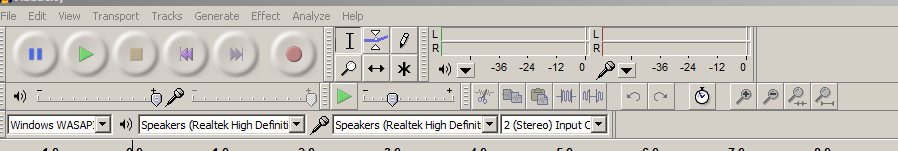 To get audio into audacity- it’s called importing	File- import- audio- (wherever you saved the audio)	IT’S NOT FILE AND OPENTo open a project you’ve been working on	File/Open/  Choose the audacity project file (.aup)To Save a project you’ve been working on	File/save projectYou sent the wrong file!.AUP and .WAV	An .AUP file is an audacity project file	A .WAV file is an audio file	When you choose save project you get a .AUP file	When you choose export you get a .wav fileFor finished projects I need the .wav file or a .mp3 file not the audacity project file (.aup)To split an audio track 	place cursor where you want to split the track 	go to: Edit/Clip Boundaries and splitTo move a track	Select   this button     then click and drag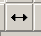 To lower volume of a specific part of a track	Select the audio by dragging cursor over it	Go to: Effect/Amplify    go up adds volume going down decreases- you must allow clippingYou can go to youtube and search how to do just about anything in audacity and find a video explaining it. 